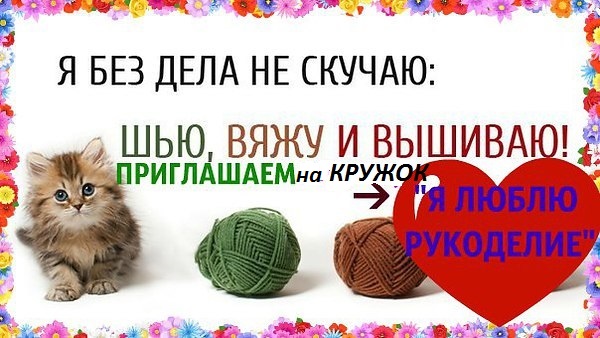 Приглашаем желающих независимо от возраста на кружок в Петропавловский СДК. Кружок будет проводить библиотекарь сельской библиотеки Судакова Н.Н.При себе иметь: крючки, вязальные спицы, шерстяные нитки, тетрадь для записи, авторучку.Первое занятие кружка 27 января в 11.30.Добро пожаловать!